                  Home Schooling 53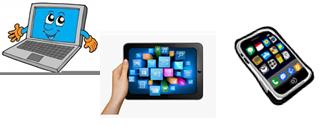 TODAY WE’RE ASKING QUESTIONS!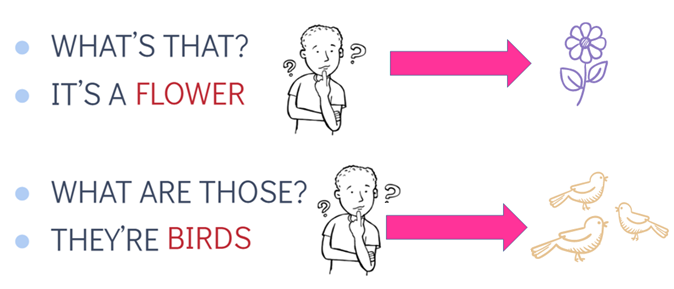 CTRL+CLICK AND WORK ONLINE: 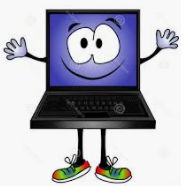 https://forms.gle/nvzpg3C4DtU19KCa9 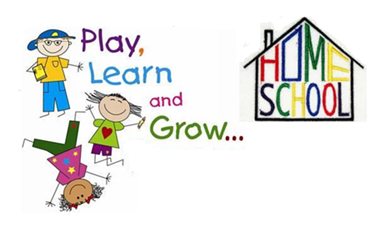 PLEASE PRESS “SUBMIT/SEND” AT THE END OF YOUR ONLINE WORKPOR FAVOR PRESIONAR “ENVIAR” AL FINAL DEL TRABAJO EN LINEA